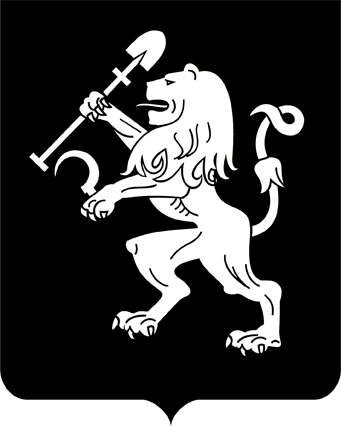 АДМИНИСТРАЦИЯ ГОРОДА КРАСНОЯРСКАПОСТАНОВЛЕНИЕО внесении изменения в постановление администрации города от 17.06.2011 № 235В целях оптимизации утвержденных схем размещения реклам-      ных конструкций, в соответствии со ст. 16 Федерального закона                       от 06.10.2003 № 131-ФЗ «Об общих принципах организации местного самоуправления в Российской Федерации», решением Красноярского городского Совета депутатов от 22.12.2009 № 8-140 «О Правилах установки и эксплуатации рекламных конструкций на территории города Красноярска», руководствуясь ст. 41, 58, 59 Устава города Красноярска,ПОСТАНОВЛЯЮ:1. Внести изменение в постановление администрации города              от 17.06.2011 № 235 «Об утверждении схем размещения рекламных конструкций», изложив приложения 1, 3–6, 10, 12 к постановлению                 в редакции согласно приложениям 1–7 к настоящему постановлению. 2. Настоящее постановление опубликовать в газете «Городские новости» и разместить на официальном сайте администрации города.Глава города							           Э.Ш. Акбулатов27.02.2017№ 105